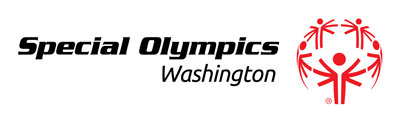 DATE:		March 12, 2015CONTACT: 	Dan Wartelle, Special Olympics WashingtonPHONE: 	(206) 795-0965Special Olympics Washington Dream House Raffle Early Bird Drawing #1Winner to Receive a Car or $30,000Special Olympics Washington conducted the first Early Bird Drawing as part of the Special Olympics Dream House Raffle, Thursday March 13, 10 a.m. The winner walked away with either a Ford Mustang, Toyota Prius or Mini Cooper or $30,000 in cash.TBD after Drawing…About the House RaffleThe Grand Prize winner chooses either the $2.5 million or a dream house in the Queen Anne neighborhood of Seattle*. More than 1,500 total prizes will be given away including cars, vacations and much, much more! Best all…proceeds benefit Special Olympics Washington and the 10,000 athletes with intellectual disabilities across the State of Washington. Tickets are $150 each, 3-packs for $400 or 5-packs for $550. As incentive, the raffle also includes two early bird drawings for cash, cars and vacations. (Early bird drawing deadlines: Feb. 27 and March 27). Those who purchase more than one ticket are eligible for the Multi-Ticket drawing for a 2015 Infiniti G37 or $50,000 in cash.* Raffle subject to rules and regulations found on pugetsoundraffle.com. If fewer than 50,000 tickets are sold the grand prize will become a cash amount equal to half the net proceeds, not to exceed $2.5 million.About the Dream HouseThis nearly 5,000 square foot custom home, with 6 bedrooms and 5 bathrooms, features incredible views of downtown Seattle and Mt. Rainier, a gourmet chef's kitchen, and a two bedroom guest suite. Located in Seattle's Queen Anne neighborhood in close proximity to parks, shops and restaurants, it is an exceptional home in an exceptional area.About Special Olympics WashingtonSpecial Olympics Washington provides year-round sports training and competition for children and adults with intellectual disabilities. By participating in sports, physical fitness and healthcare education programs, Special Olympics Washington athletes increase self-confidence and social skills, improve physical and motor skills, and have better success in leading more independent lives.###